АДМИНИСТРАЦИЯ СИНЕГОРСКОГО СЕЛЬСКОГО ПОСЕЛЕНИЯПОСТАНОВЛЕНИЕ    04.04.2019                    		№   59                             п. СинегорскийВ соответствии со статьей 32 Жилищного кодекса Российской Федерации,  статьей  279 Гражданского кодекса Российской Федерации,       главой VII.I  Земельного кодекса Российской Федерации, пунктом 20 части 1 статьи 14 Федерального закона от 06.10.2003 года № 131-ФЗ «Об общих принципах организации местного самоуправления в Российской Федерации", постановлении Администрациями Синегорского сельского поселения от 02.12.2013 № 266 и от 07.09.2018 № 126 «О признании многоквартирных жилых домов аварийными, грозящими обрушением и подлежащими сносу», ПОСТАНОВЛЯЮ: Изъять для муниципальных нужд муниципального образования «Синегорское сельское поселение» в связи с признанием многоквартирного дома по адресу: Ростовская область, Белокалитвинский район, п. Углекаменный, ул. Мамая, д. 8 аварийным, грозящим обрушением и подлежащим сносу:- земельный участок площадью 314,0 кв.м., местоположение: Ростовская область, Белокалитвинский район, п. Углекаменный, ул. Мамая, д. 8.Уведомить собственников жилых помещений об изъятии  земельного участка.Постановление вступает в силу с момента его подписания и подлежит размещению на официальном сайте Администрации Синегорского сельского поселения.Контроль исполнения настоящего постановления оставляю за собой.   Глава  Администрации  Синегорского сельского поселения 		   	             Т.Г. Холоднякова   Верно:   Ведущий специалист                                                               С.П. БесединаОб изъятии земельного участка для муниципальных нужд  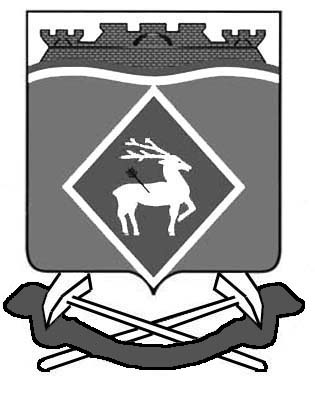 